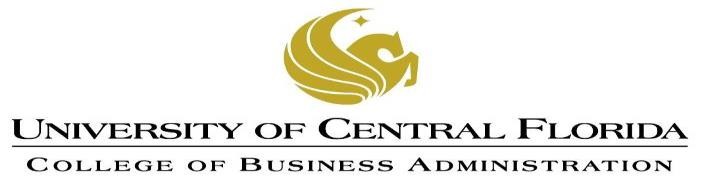 2014 – 2015 Catalog YearSports Business Management Minor - 18 CreditsFor Business Majors OnlyA 2.5 GPA in the minor is required in order to receive this minorRestricted Electives (Select 2)SPB 4304: Sports Event and Facility ManagementSPB 4804: Sport Business and MediaGEB 4824: Business Law in Sport & EntertainmentA maximum of 6 hours of required or elective coursework (from Required Courses and Electives above) can count toward another major or minor degree program.SPB 3003: Intro to Sport Business Management (PR: Sophomore Standing)3 CreditsSPB 3603: Diversity and Social Issues in Sport Business Management3 CreditsSPB 3823: The Role of Business Entrepreneurship in Sports/Entertainment3 CreditsMAR 4711: Sport Marketing (Can replace with a restricted elective if unavailable)3 CreditsRestricted Elective3 CreditsRestricted Elective3 Credits